Вариант 8 Рисунок 2.8 Решение не обязательно в электронном виде, краткие теоретические заметки к этапам решения. 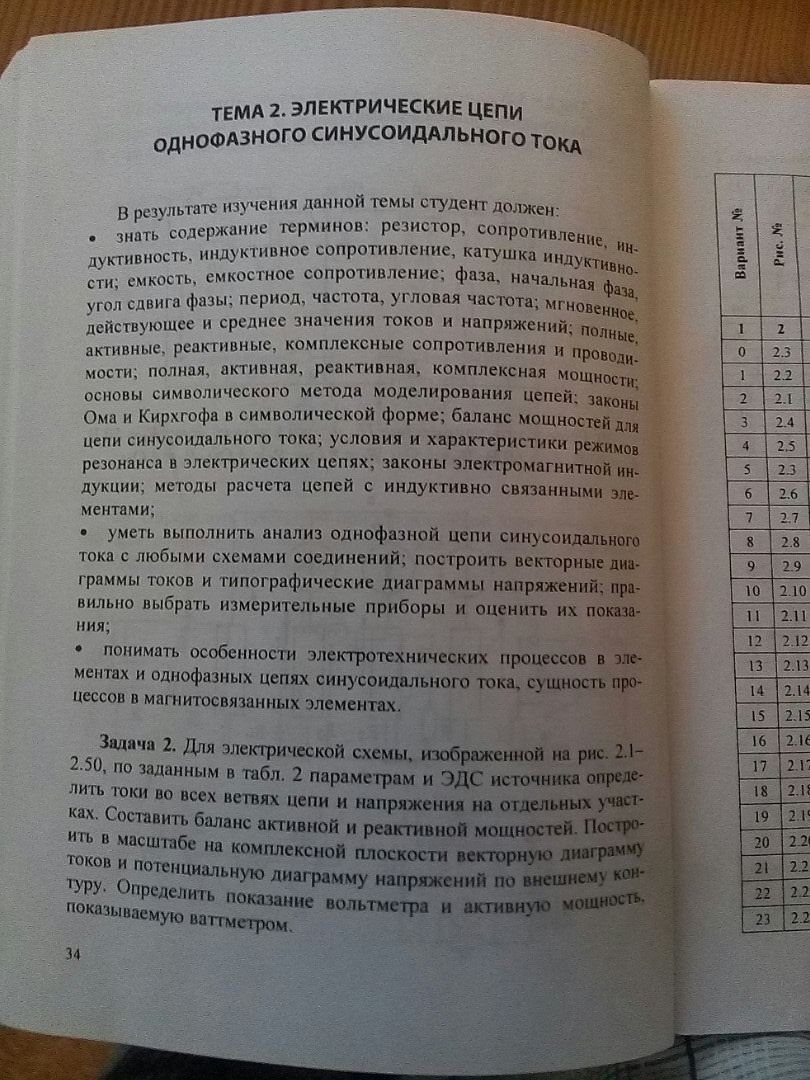 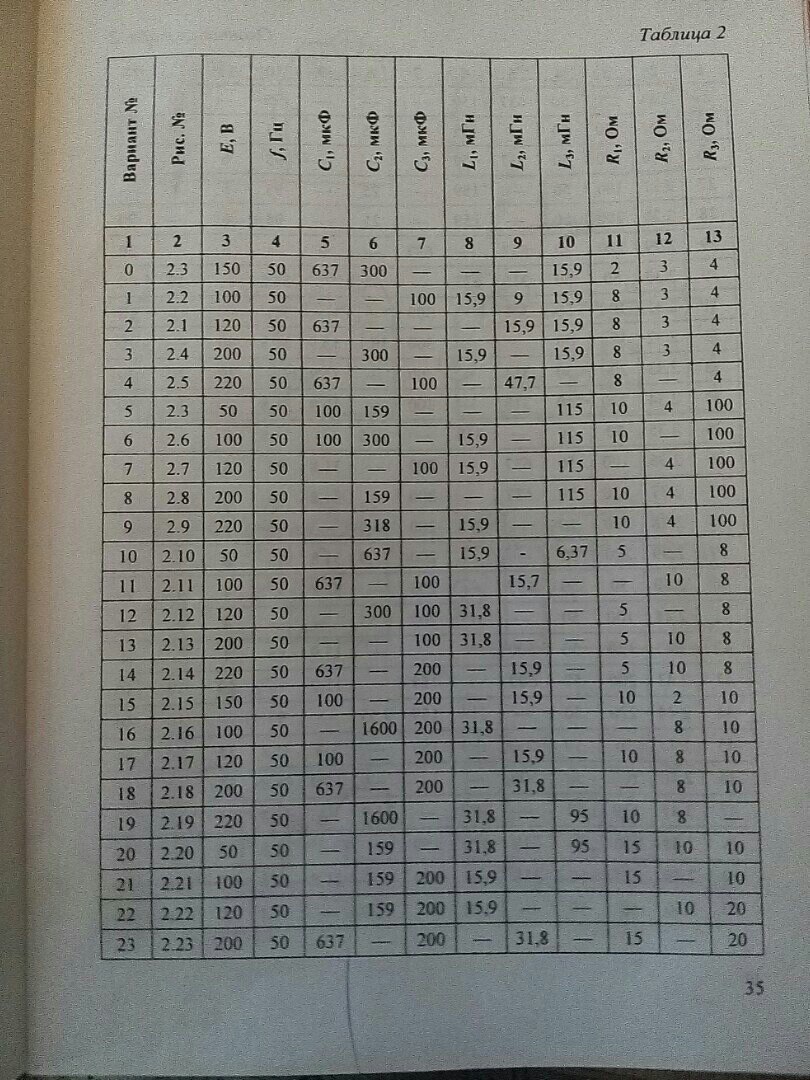 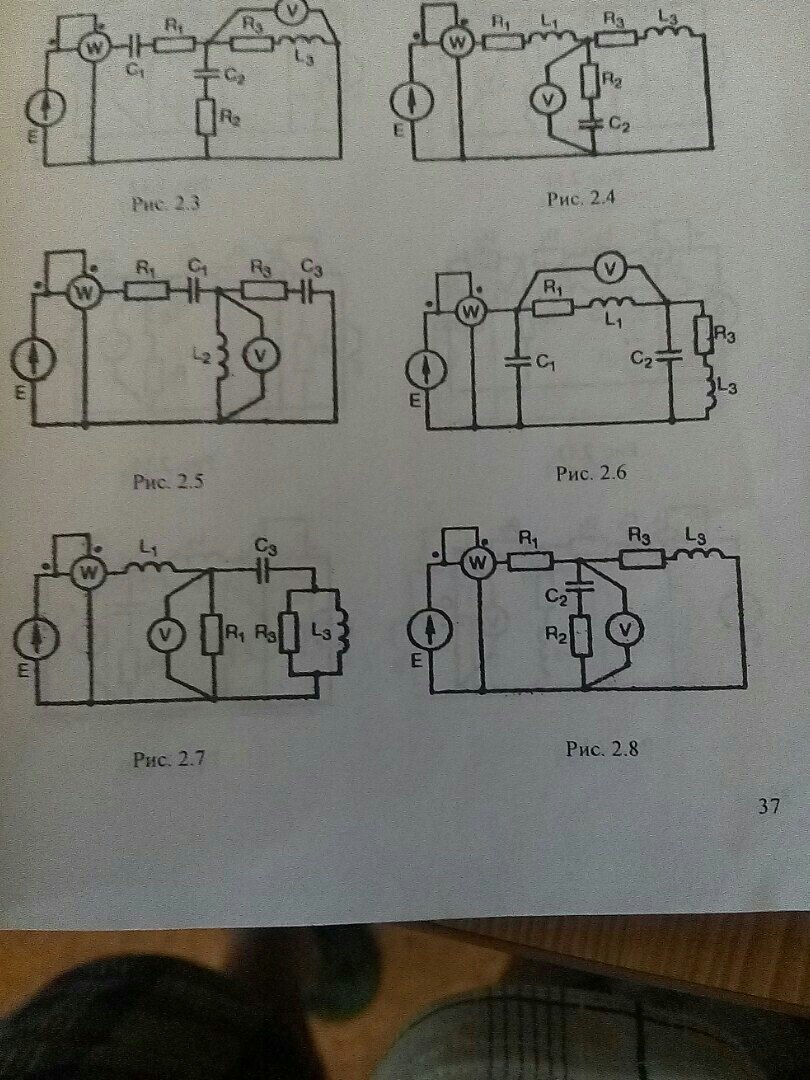 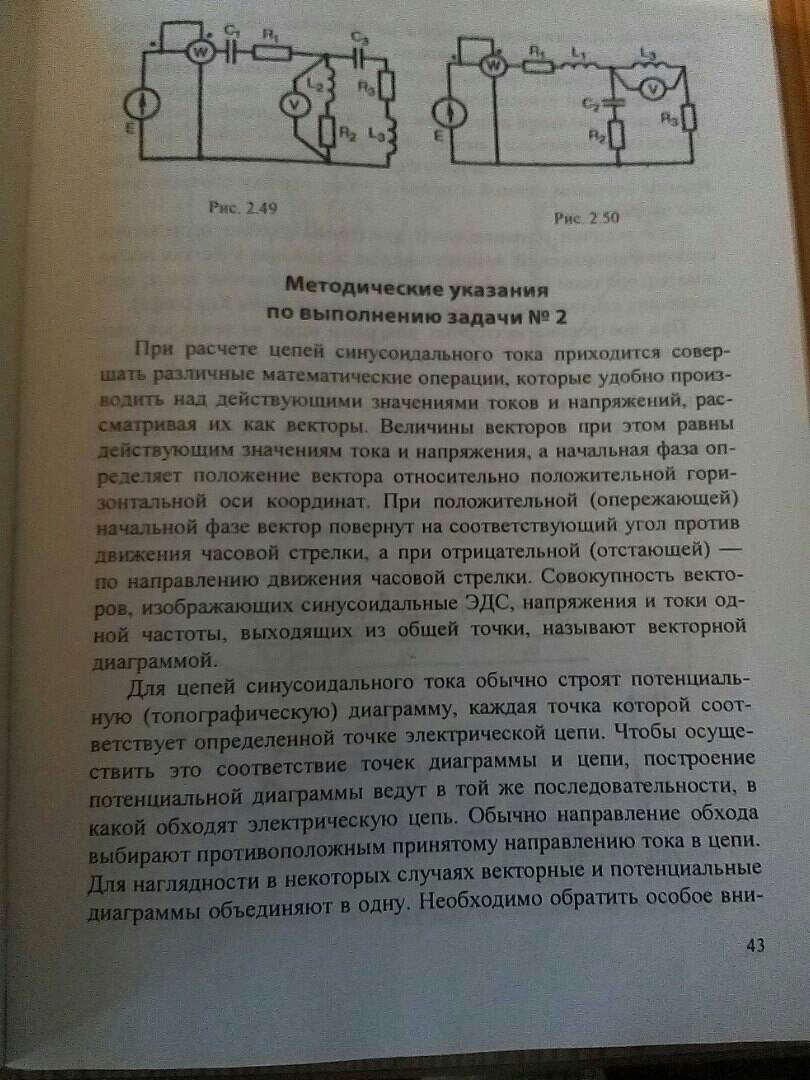 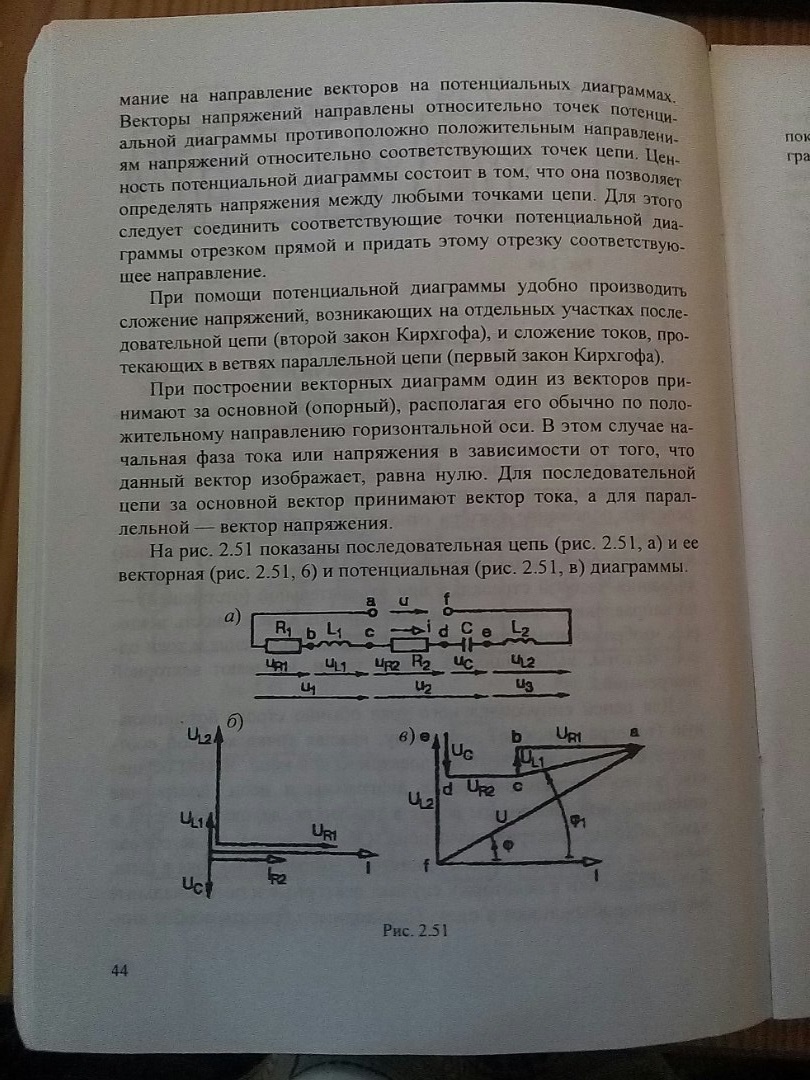 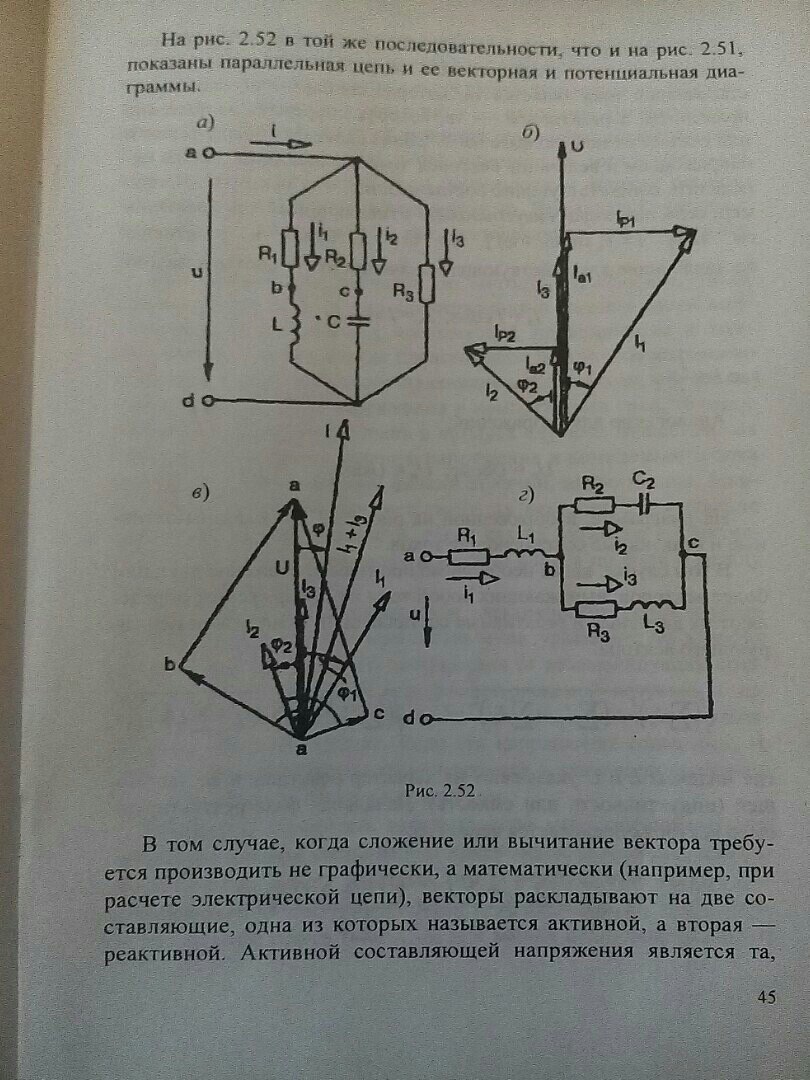 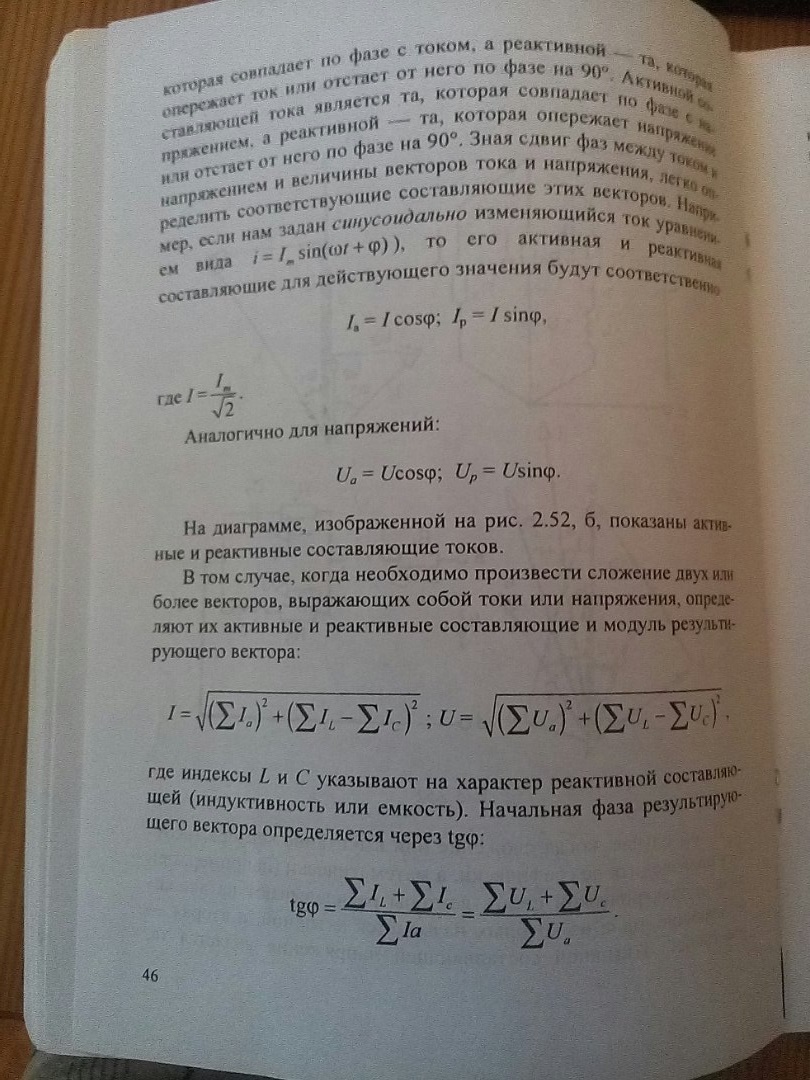 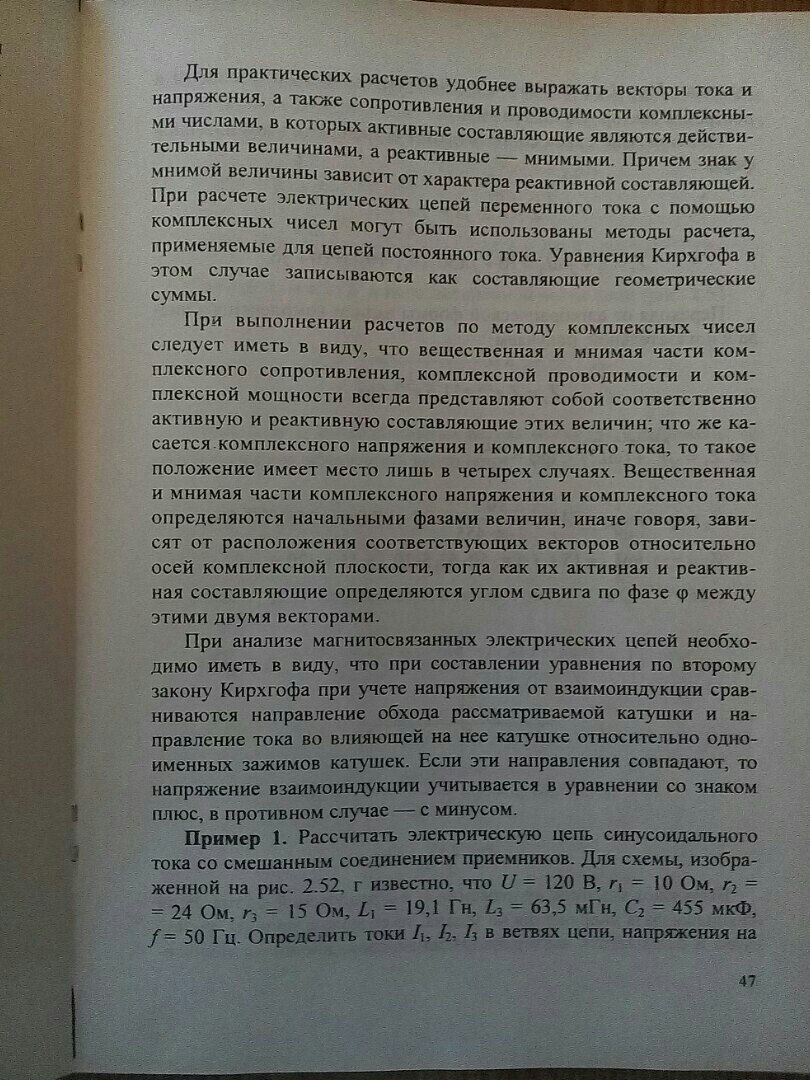 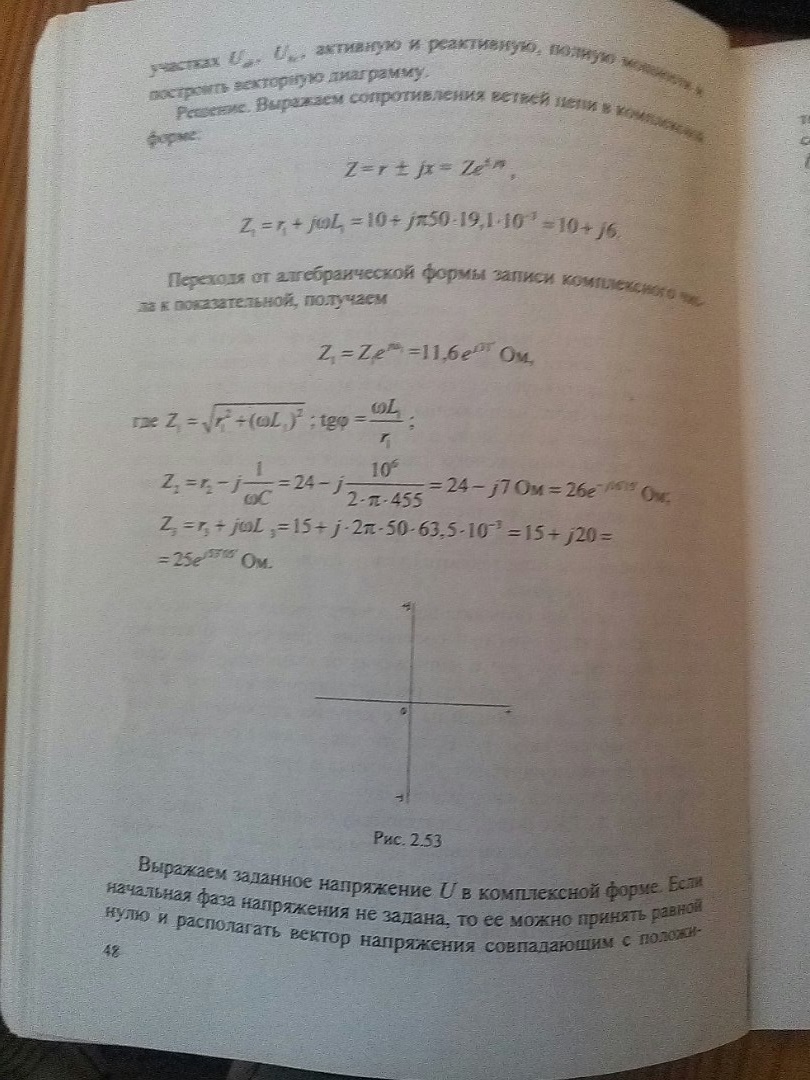 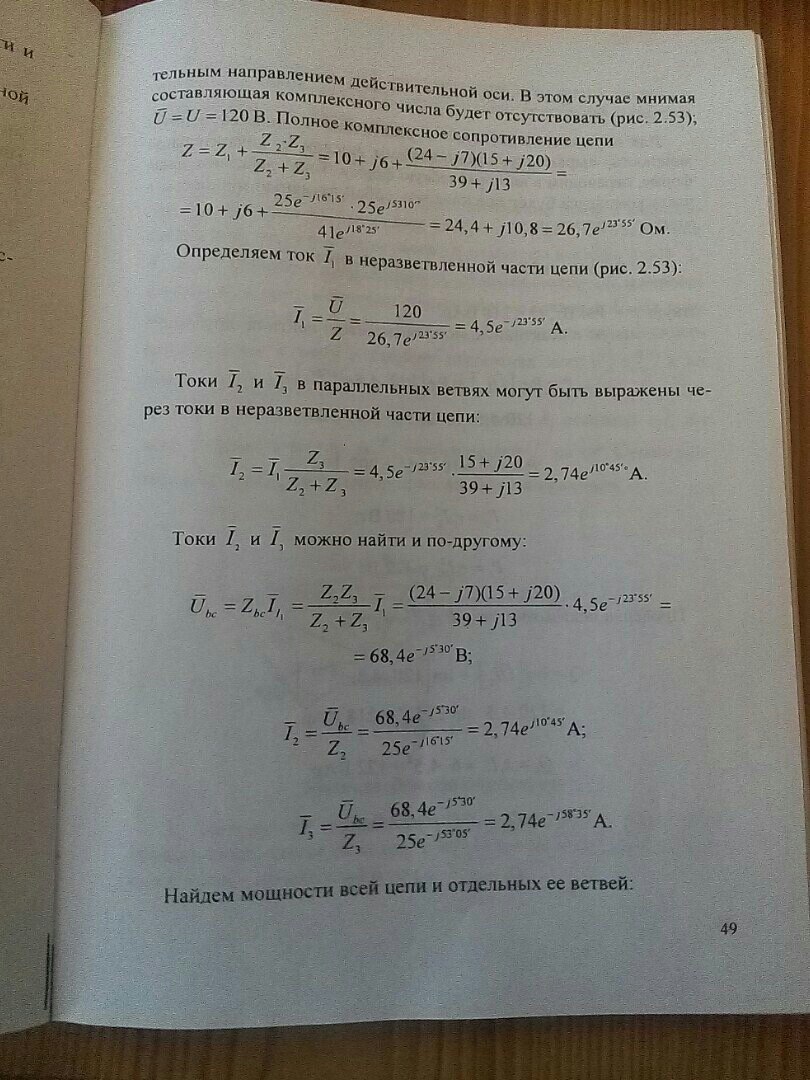 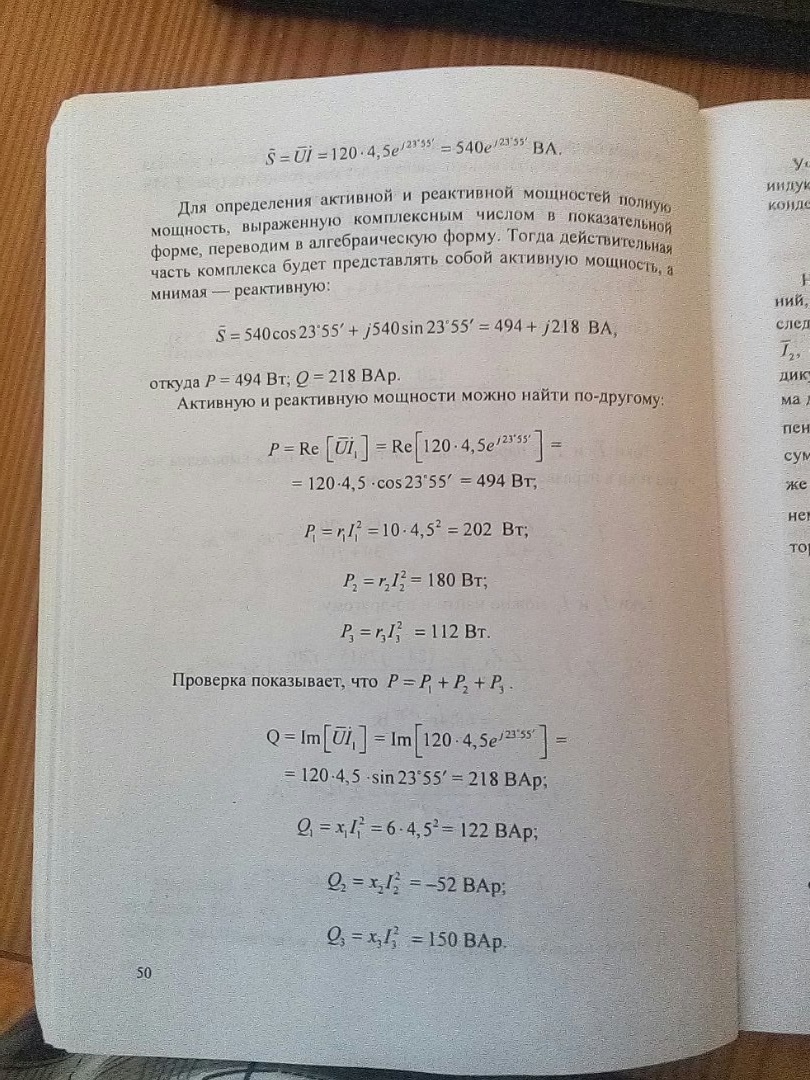 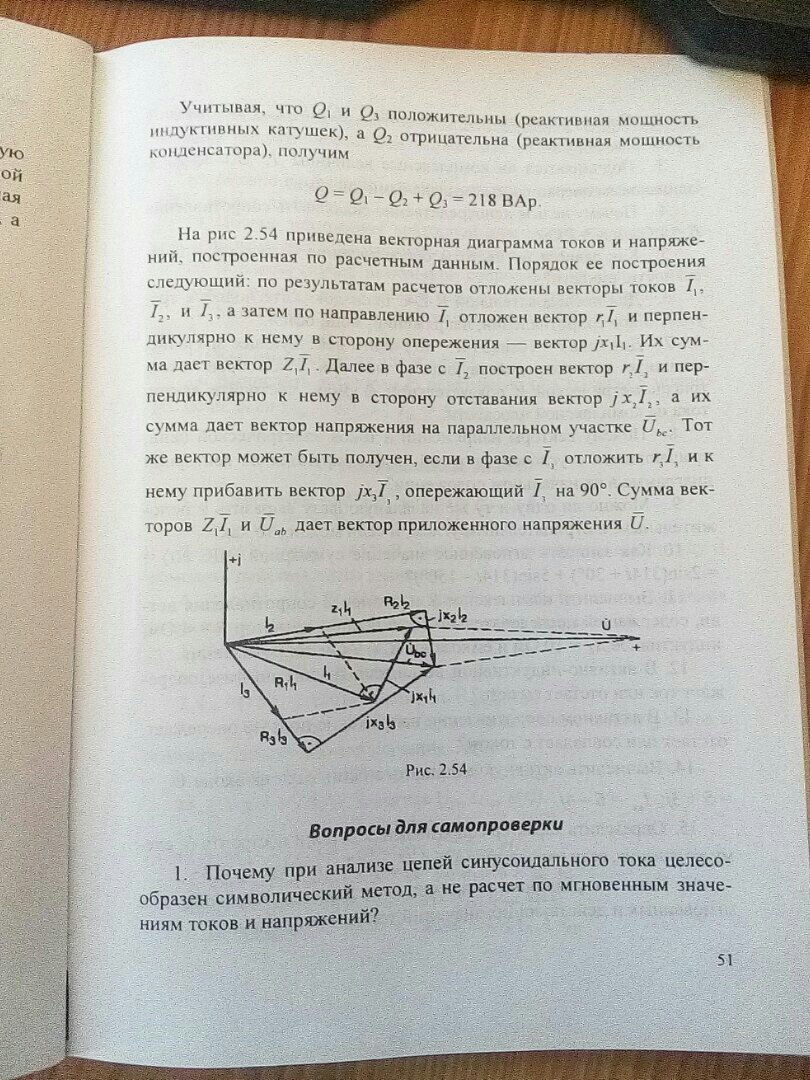 